Actividades SugeridasOBJETIVO DE APRENDIZAJE OA_25DESCRIPCIÓN DE LA ACTIVIDADESConstruir, leer e interpretar pictogramas y gráficos de barra simple con escala, de acuerdo a información recolectada o dada.6. Resuelven el siguiente problema:a La señora Mariza representa en el pictograma del dibujo las ventas de su negocio de septiembre a noviembre. ¿Cuántos símbolos debería ella dibujar en el mes de noviembre?Ventas de noviembre:› 1era semana: 5 bicicletas › 2da semana: 7 bicicletas › 3era semana: 12 bicicletas › 4ta semana: 35 bicicletab Confeccionan un gráfico de barra a partir del       pictograma anterior de las bicicletas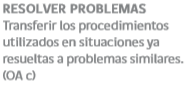 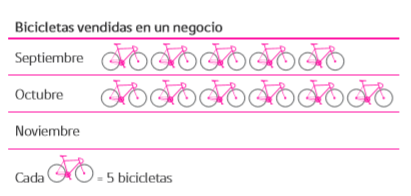 